INDICAÇÃO Nº 640/2014Sugere ao Poder Executivo Municipal a realização de estudos para a colocação de bancos de concreto no campo de futebol Antônio Leme no jardim Pântano/ Mollon, neste município.Excelentíssimo Senhor Prefeito Municipal, Nos termos do Art. 108 do Regimento Interno desta Casa de Leis, dirijo-me a Vossa Excelência para sugerir que, por intermédio do Setor competente, seja realizados estudos para a colocação de bancos de concreto no campo de futebol Antônio Leme no jardim Pântano/ Mollon, neste municípioJustificativa:Os moradores do bairro e frequentadores do campo alegam que nos finais de semana e ou em dias de jogo não há bancos para sentar-se.Um comerciante local por iniciativa própria e                descontente com a falta de atenção e iniciativa do poder municipal, mandou colocar bancos de madeiras para que as pessoas pudessem acompanhar a partida. Os moradores aguardam uma solução para uma área de lazer bastante utilizada pelos moradores.Plenário “Dr. Tancredo Neves”, em 12  de fevereiro de 2.014.Celso ÁvilaVereador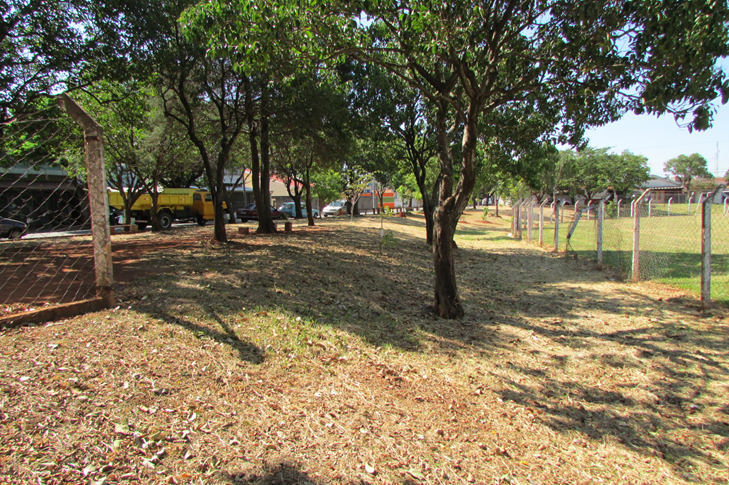 